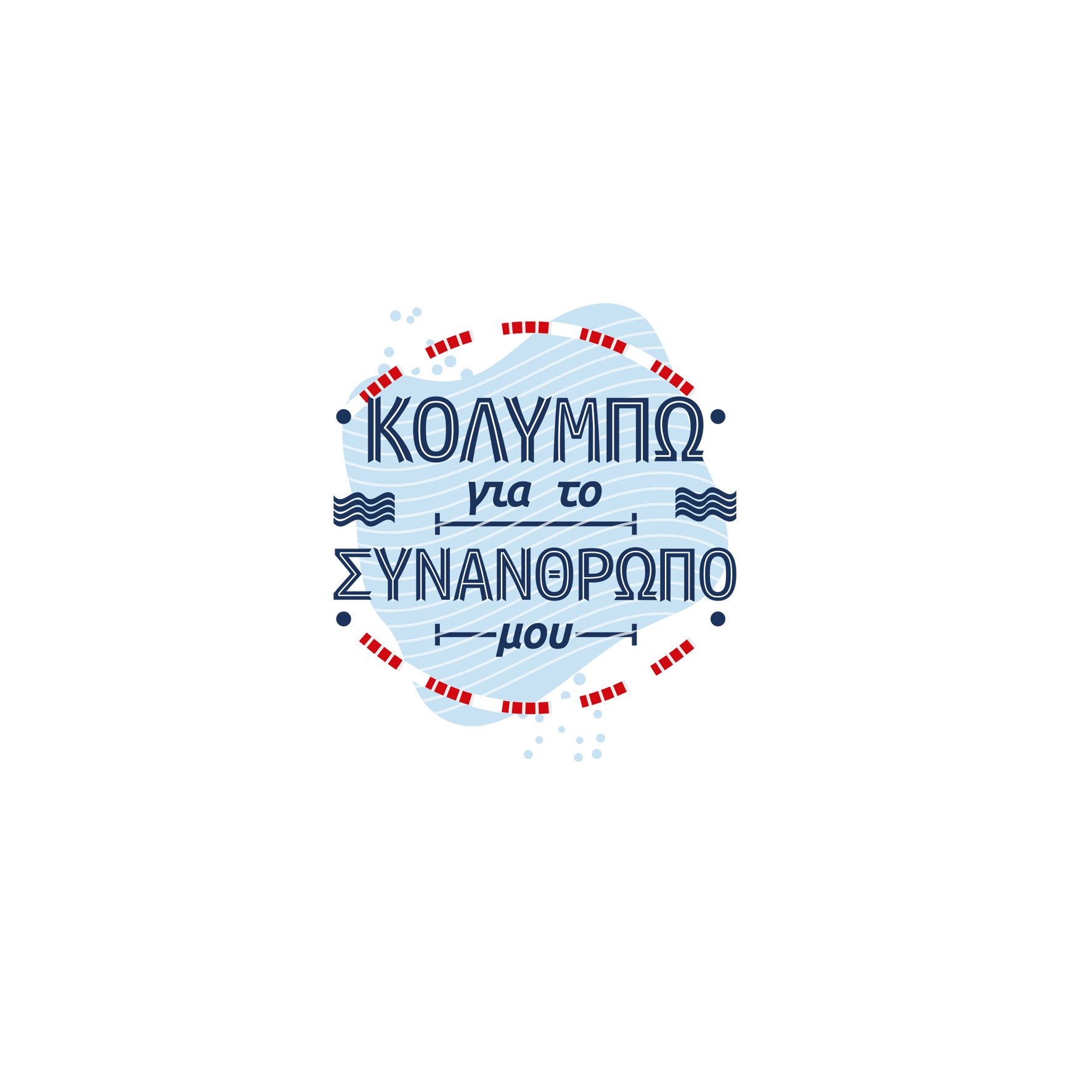 PROGRAMME9:00 amAthlete’s RegistrationAthlete’s numberingWarm Up9:50amEnd of warm Up 9:55πμOpening Ceremony 10:00πμStart of 1000m FreestyleAward ceremony of 1000m FreestyleStart of 5 X 200m Freestyle MedleyAward ceremony of 5 X 200m Freestyle MedleyEnd of the Games